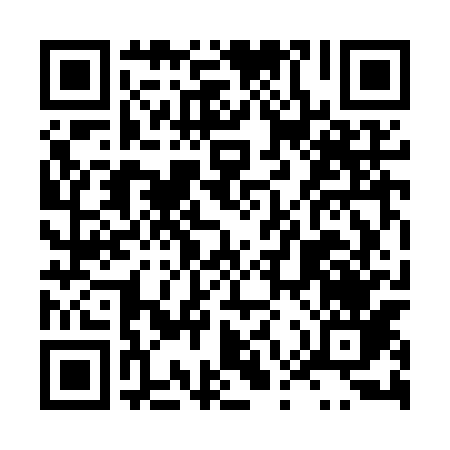 Ramadan times for Babule, PolandMon 11 Mar 2024 - Wed 10 Apr 2024High Latitude Method: Angle Based RulePrayer Calculation Method: Muslim World LeagueAsar Calculation Method: HanafiPrayer times provided by https://www.salahtimes.comDateDayFajrSuhurSunriseDhuhrAsrIftarMaghribIsha11Mon4:074:075:5611:443:395:335:337:1512Tue4:044:045:5311:433:405:345:347:1713Wed4:024:025:5111:433:415:365:367:1914Thu4:004:005:4911:433:435:385:387:2115Fri3:573:575:4711:433:445:395:397:2216Sat3:553:555:4511:423:455:415:417:2417Sun3:533:535:4311:423:475:435:437:2618Mon3:503:505:4011:423:485:445:447:2819Tue3:483:485:3811:413:495:465:467:3020Wed3:453:455:3611:413:505:475:477:3221Thu3:433:435:3411:413:525:495:497:3322Fri3:403:405:3111:413:535:515:517:3523Sat3:383:385:2911:403:545:525:527:3724Sun3:353:355:2711:403:555:545:547:3925Mon3:333:335:2511:403:575:555:557:4126Tue3:303:305:2311:393:585:575:577:4327Wed3:273:275:2011:393:595:595:597:4528Thu3:253:255:1811:394:006:006:007:4729Fri3:223:225:1611:384:026:026:027:4930Sat3:203:205:1411:384:036:036:037:5131Sun4:174:176:1212:385:047:057:058:531Mon4:144:146:0912:385:057:077:078:552Tue4:124:126:0712:375:067:087:088:573Wed4:094:096:0512:375:077:107:108:594Thu4:064:066:0312:375:097:117:119:015Fri4:034:036:0112:365:107:137:139:036Sat4:014:015:5912:365:117:157:159:057Sun3:583:585:5612:365:127:167:169:088Mon3:553:555:5412:365:137:187:189:109Tue3:523:525:5212:355:147:197:199:1210Wed3:493:495:5012:355:157:217:219:14